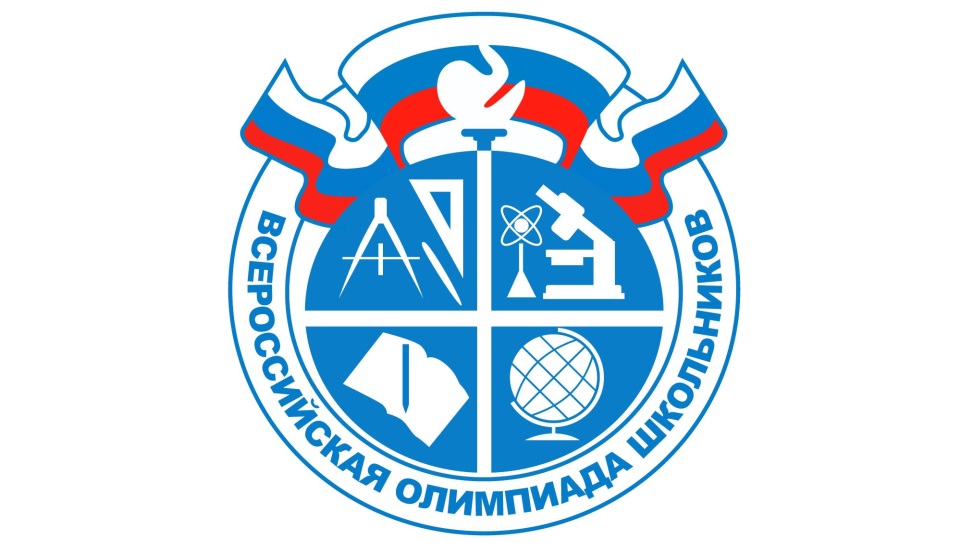 Всероссийская олимпиада школьников 2020-2021 учебного года.     Всероссийская олимпиада школьников ежегодно проводится  по многим предметам. В соревновании четыре этапа: школьный, муниципальный, региональный и заключительный.    Все учащиеся 7В класса приняли активное участие в школьном этапе Всероссийской олимпиады. Некоторым удалось показать хорошие результаты.Акимова Мария ученица 7В класса стала победителем школьного этапа Всероссийской олимпиады по физике, биологии и экологии.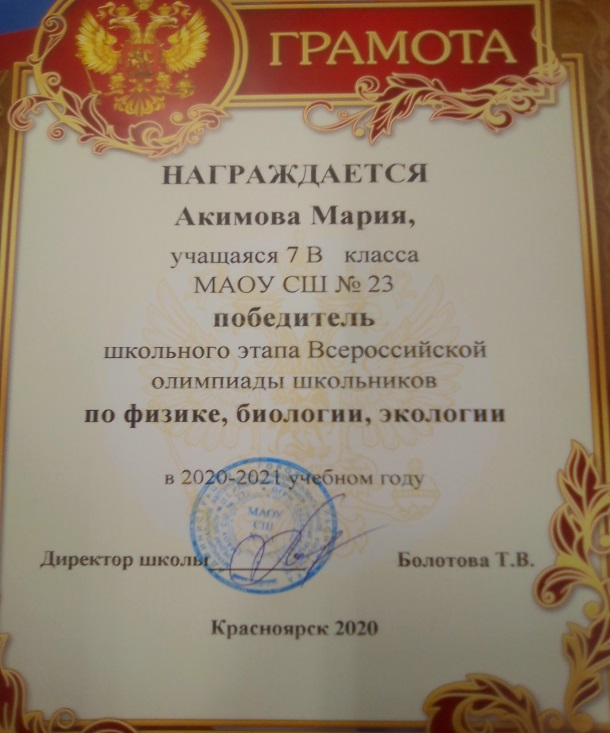 Ученица 7В класса Мутовина Кристина показала хороший результат в олимпиаде по астрономии и стала победителем школьного этапа.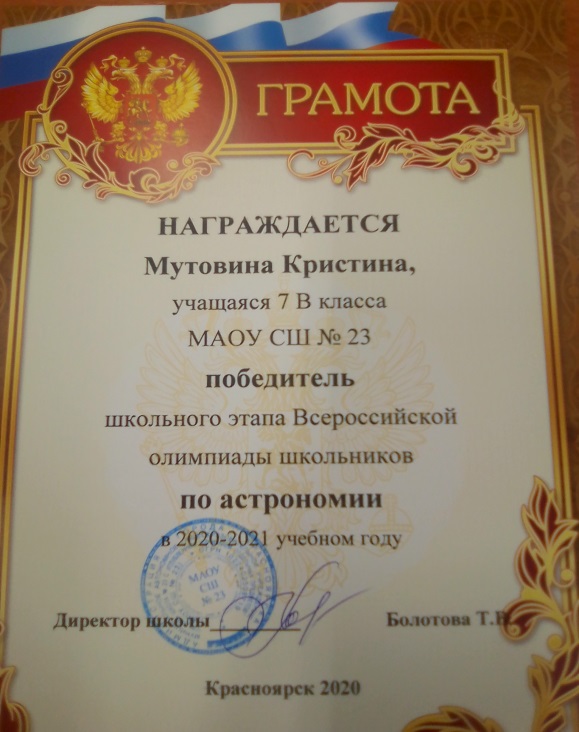                             С гордостью и уважением                    поздравляем наших победителей ! Пусть ваш острый ум всегда будет вам помощником,    пусть для вас не будет не выполнимых задач, а лучшими советчиками будут логика, знания и мышление!
